DKG Maryland State OrganizationChecklist for Chapter Standing RulesThe Bylaws/Standing Rules Committee shall be responsible for reviewing chapter rules to ascertain that they are consistent with the Constitution and the state Bylaws/Standing Rules.This Checklist for Chapter Standing Rules is a guide to assist chapters in updating their Chapter Standing Rules._______	Name ______________________________________________	ByLaws, Article I. Section B; International Standing Rules 1.2The name of the chapter is stated, followed by the name of the state organization, The Delta Kappa Gamma Society International._______	Mission and Purposes	ByLaws, Article II. Section B; International Standing Rules 2.1Chapter objectives include promoting the Society’s Purposes, Mission, and Vision._______	Membership	ByLaws, Article III; International Standing Rule 3Chapter shall state, in accordance with the Bylaws and Standing Rules of DKG Maryland State, that the chapter has full power to act in matters of chapter membership.Chapter shall state the types of membership: active, reserve, collegiate, and honorary. Chapter shall state the process for identifying prospective members and inviting members to membership.Chapter shall specify the process for the orientation of members-elect and shall state who has the responsibility for the orientation program.Chapter shall state the processes for:Acceptance or rejection into membershipTermination of honorary membersTermination of Membership FileSpecial recognitionDisposition of President’s pins returned to the chapter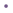 Other matters related to administration of membership._______	Finances	ByLaws, Article IV. Section A; International Standing Rules 4.11, 4.12Chapter shall state that financial matters are in accordance with the Constitution, International Standing Rules and the DKG Maryland State.Chapter shall state the process for the:Management of chapter funds, including annual dues, fees for induction of new 	members, and fees for conferences/conventionsAssessments Financial guidelines for any special funds, projects, and grants-in-aid._______	Organization	Bylaws, Article V; International Standing Rule 5.2Chapter shall govern the conduct of its business in a manner consistent with theConstitution and the Bylaws of DKG Maryland State OrganizationChapter shall state the Chapter Standing Rules._______	Officers and Related Personnel	Bylaws, Article VI, International Standing Rule 6Chapter shall state officers. Optional officers: second vice-president; corresponding secretaryChapter shall state:Procedure and time line for nominations and elections	 of officersTimeline for selecting the treasurerDuties of officersPerson to purchase president’s pin.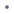 ________     Executive Board/Meetings                   Bylaws, Article VII, Section AChapter shall state regular chapter meetings and chapter executive boards shall function in accordance with the Constitution.Chapter shall state:The make-up of executive board and the process for electionAdditional duties of the executive boardAny additional board and its function.________     Bylaws, Article VII Section C; International Standing Rules 7.3Chapter shall state:Choice of number and schedule of chapter meetings (4 required)Choice of quorumMeetings for special functions ________	   Committees	  Bylaws, Article VIII; International Standing Rules 8Chapter shall state:Choice of standing committees to accomplish the mandated area of work: Finance, Membership, Nominations, Educational Excellence, Communications, Scholarships, and World FellowshipChoice of additional standing committees Composition and specific duties of committeesSpecial committee authorized by the chapter/chapter executive board._______	Parliamentary Authority	Bylaws, Article IX		         Chapter shall state the following statement verbatim in the Standing Rules:Roberts’s Rules of Order Newly Revised (current edition) or another recognized manual for parliamentary procedure is designated for the governance of the chapters in all instances not provided for in the Society adopted rules, i.e., Constitution, International Standing Rules, and state organization bylaws/standing rules and chapter rules._______	Amendments	Bylaws, Article XChapter shall state:Procedure and time for amending chapter rules. _______	Dissolution       Bylaws, Article XIThe chapter rules governing dissolution of the chapter shall be consistent with the Constitution and International Standing Rules of Delta Kappa Gamma and the Bylaws and Standing Rules of DKG Maryland State.